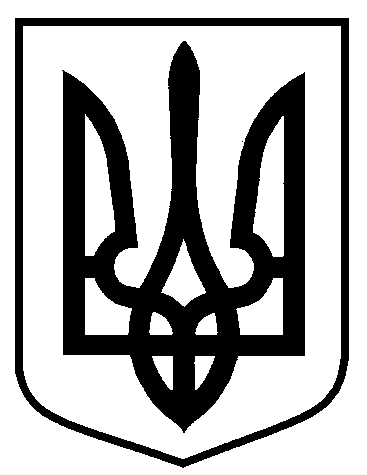 Сумська міська радаВиконавчий комітетРІШЕННЯ     від 10.12.2019   № 716На підставі поданої заяви та документів, ураховуючи рекомендації постійно діючої міжвідомчої комісії з розгляду питань, пов’язаних із наданням дозволу на переведення житлових приміщень у категорію нежитлових, переведення нежитлових приміщень у категорію житлових, житлових будинків квартирного типу у будинки садибного типу (протокол від 11.10.2019 № 3/19), відповідно до статті 8 Житлового кодексу Української РСР, Порядку надання дозволу на переведення житлових приміщень у категорію нежитлових, переведення нежитлових приміщень у категорію житлових,  житлових будинків квартирного типу у будинки садибного типу, затвердженого рішенням виконавчого комітету Сумської міської ради від 21.05.2019 № 284, керуючись статтею 40 Закону України «Про місцеве самоврядування в Україні»,  виконавчий комітет Сумської міської ради ВИРІШИВ:	1. Надати дозвіл Заявнику 1 (місце реєстрації:   м. Суми) на переведення житлового приміщення (квартири) у категорію нежитлового за адресою: вул. Харківська, 23, кв. Х, м. Суми, загальною площею 52,3  кв. м, яке належить їй на праві власності (Інформація з Державного реєстру речових прав на нерухоме майно від 10.10.2019, зареєстровано 26.04.2019 за № 31372148), за умови отримання в установленому порядку містобудівних умов і обмежень та забезпечення доступності маломобільних груп населення.	2. Відповідальність за якість проектних рішень та дотримання вимог нормативних документів при розробці проектної документації на переведення житлового приміщення у категорію нежитлового покладається  на розробника проектної документації.	3. Відповідальність за проведення робіт по переведенню житлового приміщення у категорію  нежитлового покладається на власника приміщення.	4.  Власнику приміщення у відповідності до Правил благоустрою міста Суми, затверджених рішенням Сумської міської ради від 26.12.2014 №3853-МР, укласти договори про закріплення території за ним по утриманню в належному санітарно-технічному стані.           5. Рекомендувати власнику приміщення в установленому законом порядку укласти договори про надання послуг з юридичною особою, яка визначена виконавцем послуг на вивезення побутових відходів на території міста Суми.         6.  Організацію виконання рішення покласти на заступників міського голови згідно з розподілом обов’язків.   Міський голова                                                                               О.М. ЛисенкоКривцов 700-103Розіслати: Кривцову А.В., заявникуПро надання дозволу на переведення житлового приміщення (квартири) у категорію нежитлового  за адресою: вул. Харківська, 23,          кв. Х , м. Суми 